國立高雄餐旅大學附屬餐旅高級中等學校學生自治辦法壹、宗旨     一、輔導學生自我管理，並學習為人處事的方法 。     二、輔導學生體認「民主」、「法治」、「人權」的真諦，學習民主運作的方        式，營造祥和的學校生活。 貳、自治會員信念    一、遵從師長指示，尊重學生指導。     二、主動負責，服務熱心，待人謙恭，虛心學習。     三、儀容端莊，行為舉止，有守有為，足為同學表率。參、組織    一、設置會長一人，副會長一人。由八年級各班推派男女各一位候選人經全校票選產生，根據投票結果第一高票當選會長，第二高票當選副會長。正副會長為當然餐旅大使，對外為餐旅中學學生代表，對內綜理全校自治活動事宜。    二、會務工作得視實際需要設置糾察、廣播司儀、體育、環境、服務、學藝等六組，各設置組長一人，由會長提名人選，學務處同意任命之。各組下設小隊，各小隊設置隊長一人，由組長從小隊隊員中選出。        其執掌如下：        (一)糾察組：下設大隊長及交通糾察，隊員依需要設置若干人。           1.大隊長：負責朝會整隊及中午校園巡視工作。           2.交通糾察：協助學生上放學交通安全，檢查學生服儀並登記遲到。        (二)廣播司儀組：下設廣播小隊、司儀小隊，隊員依需要設置若干人。           1.廣播小隊：負責管理廣播器材及熟悉操作方式，並於各典禮及午             餐時間播放音樂。           2.司儀小隊：負責各典禮司儀及頒獎工作。        (三)體育組：下設器材管理小隊、體育校隊，隊員依需要設置若干人。           1.器材管理小隊：負責管理學校體育用品及借用事宜。           2.體育校隊：接受平日訓練並代表學校參加校外體育競賽。(四)環境組：下設環保小尖兵、園藝小農夫，隊員依需要設置若干人。           1.環保小尖兵：監督各班資源回收是否確實，並協助檢查掃地工作。           2.園藝小農夫：負責照料餐旅香草園及園藝區，落實校園綠化。        (五)服務組：下設咖啡小天使、接待小隊，隊員依需要設置若干人。           1.咖啡小天使：接受咖啡製作訓練，從中獲得服務學習。           2.接待小隊：負責於各活動典禮時接待外賓。        (六)學藝組：下設資訊小隊、文宣小隊，隊員依需要設置若干人。           1.資訊小隊：協助架設及維護學生相關網頁。           2.文宣小隊：宣導海報製作、上學步道及玄關專欄佈置。    三、任期：        (一)正副會長：任期為一年，師長可視其表現保留撤換權。        (二)組長：任期為一年，師長可視其表現保留撤換權。        (三)隊長：任期為一年，師長可視其表現保留撤換權。肆、績效評量    由正副會長總督導學生自治會運作狀況，於每月召開小組檢討會，並製成紀錄，檢討該月學生自治所遇之困難與改進方式。伍、獎勵辦法：學生自治會幹部，認真、負責、表現優良者予以獎勵。陸、組織圖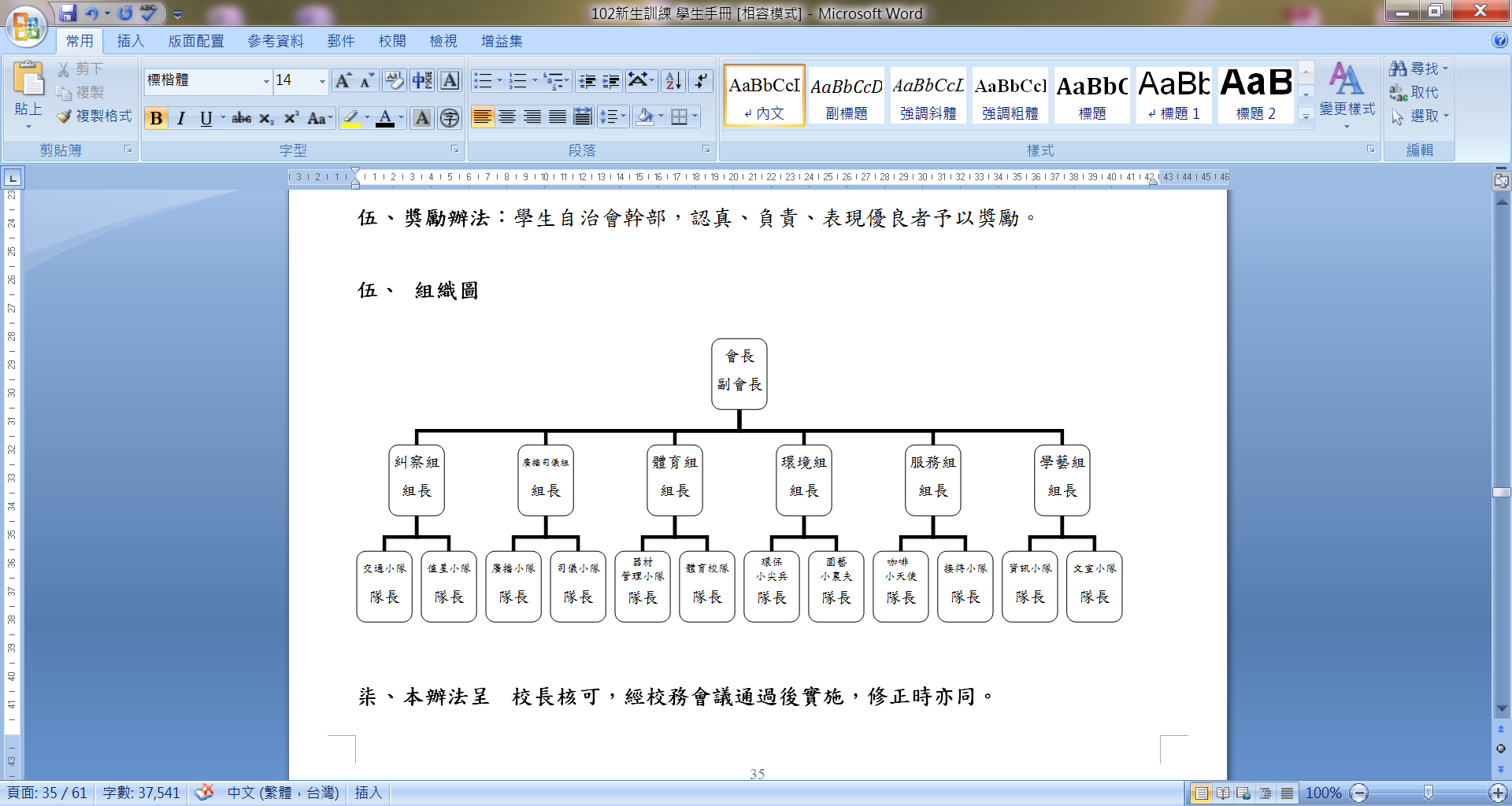 柒、本辦法呈  校長核可，經校務會議通過後實施，修正時亦同。